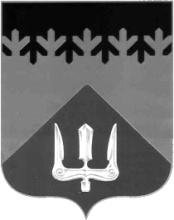 СОВЕТ ДЕПУТАТОВВОЛХОВСКОГО МУНИЦИПАЛЬНОГО РАЙОНА ЛЕНИНГРАДСКОЙ ОБЛАСТИРЕШЕНИЕот  18  марта  2022  года                                                                              №  8Об отчете главы администрацииВолховского  муниципального районаЛенинградской области за 2021 годЗаслушав и обсудив представленный главой администрации Волховского муниципального района Брицуном А.В. отчет о результатах своей деятельности и деятельности администрации Волховского муниципального района за 2021 год, в том числе по решению вопросов, поставленных Советом депутатов Волховского муниципального района, руководствуясь  Федеральным  законом от 06.10.2003 № 131-ФЗ «Об общих принципах организации местного самоуправления в Российской Федерации», Уставом Волховского муниципального района, Совет депутатов Волховского муниципального района Ленинградской областирешил:1. Принять к сведению отчет главы администрации Волховского муниципального  района Брицуна А.В. о результатах своей деятельности и деятельности администрации Волховского муниципального района за 2021  год, в том числе о решении вопросов, поставленных Советом депутатов Волховского муниципального района.  2. Признать результаты деятельности главы администрации Волховского муниципального  района Брицуна А.В. и деятельности администрации Волховского муниципального района за 2021 год, в том числе по решению вопросов, поставленных Советом депутатов Волховского муниципального района, неудовлетворительными.  3.  Настоящее решение вступает в силу со дня его принятия и подлежит официальному опубликованию в газете «Волховские огни».	Глава Волховского муниципального районаЛенинградской области                                                                          Налетов А.А.